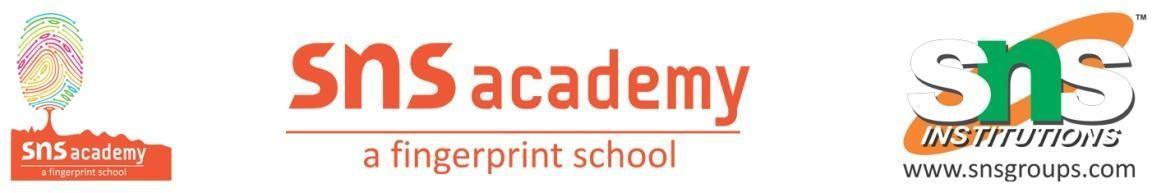 Periodic Test IV – 2022-2023I. Choose the correct answer from the help box:			 (5 X1=5)                                                       1. Human beings live in a ______________ 2. A tall building has many house are called ____________3. We wear woollen clothes in ___________ 4. Moving air is called _____________5. Polluted air is ________________ for us.II. Fill in the blanks with the correct answer:			(5 X1=5)6. Cotton clothes keep us ______________  a. cool             b. warm           c. uncomfortable 		d. heat7. We should keep our house _______________a. clean             b. messy        c. unclean      d. untidy8. My mother cooks food in the ______________ a. bedroom      b. kitchen        c. dining room		d. study room9. We can _______ air.a. see 	b. feel            c. move         d. stop10. We need air to _________ a. breathe      b. write        c. read         d. paintIII. Write true or false:                                                              (5X1=5)11. We use an umbrella in rainy season _______________12. We wear different clothes in different season ____________13. Shelters do not protect us from heat, cold and rain __________14. We need air to dry our clothes ________15. Air does not have colour, smell, taste ________IV. Match the following:  							(5X1=5)V. Answer the following: 							(5X2 =10)                     21. How do you keep your house clean?____________________________________________________________22. Name any two festivals which you celebrate.____________________________________________________________23. Why do we wear clothes?____________________________________________________________24. Give examples of objects that move in air.____________________________________________________________25. What are the three seasons?____________________________________________________________VI. Complete the word web: 					(5X1 =5)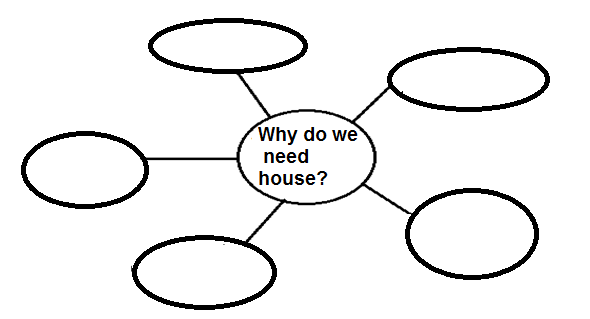 VII. Draw your house and label the parts of the house:            (5X1 = 5)Name: ______________________Grade: I ______Subject: EVSDate: 21-12-22Time:1 hr 45 minMarks obtained:Name: ______________________Grade: I ______Subject: EVSDate: 21-12-22Time:1 hr 45 minTotal:40winter         house          flats                 harmful                     wind16.Wool          a.Disease17.Mopb.It lets in fresh air18.Illnessc.To clean the floor19.Windowsd.Sheep20.Washing machinee.To wash clothes 